INSTRUCCIONES:El cuestionario que se anexa consta de una serie de afirmaciones sobre el servicio que se ofrece en el Instituto Tecnológico. En cada una califique según la experiencia que tenga, respecto a lo que se afirma.1. En el cuadro correspondiente de la columna SERVICIO anote la calificación que le asigna usted asu experiencia con el servicio de que se trata, con base en la siguiente escala: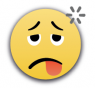 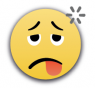 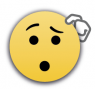 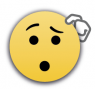 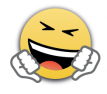 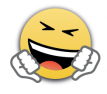 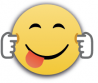 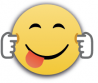 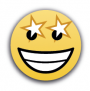 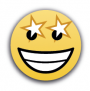 2. Si desea expresar algún comentario, sugerencia o recomendación utilice el espacio destinado para ello. GRACIASENCUESTA DE SERVICIO											       SERVICIOEXCELENTEBUENAREGULARMALAMUY MALAUSUARIO(opcional):CARRERA:SERVICIO:COORDINACIÓN DE CARRERASFECHA:EXCELENTEBUENAREGULARMALAMUY MALAEl horario de atención de las(los) coordinadoras(es) es adecuado.Los horarios de atención de las(los) coordinadoras(es) se respetan.Me proporciona información y orientación adecuada para el manejo de mi retícula.Me proporciona información y orientación para la reinscripción y carga académica.Me orientan para resolver situaciones académicas.Me proporciona información correcta y acertada para llevar a cabo los trámites de titulación.Me proporciona información sobre el calendario escolar.COMENTARIOS: 